  [ а р а р                                           ПОСТАНОВЛЕНИЕ02 апрель 2019 й                                  № 42                       02 апреля 2019 гО проведении месячника по санитарной очистке и благоустройству на территории сельского поселения Старокалмашевский сельсовет муниципального района Чекмагушевский районРеспублики БашкортостанВо исполнение распоряжения Правительства Республики
Башкортостан № 244-р от 25.03.2019 года и Постановления Администрации муниципального района Чекмагушевский район Республики Башкортостан,  с целью санитарной очистки, благоустройства и озеленения территории, Администрация сельского поселения Старокалмашевский сельсовет муниципального района Чекмагушевский район Республики Башкортостан, ПОСТАНОВЛЯЕТ:          1. В период с 6 апреля по 11 мая 2019 года обеспечить проведение экологических субботников по санитарной очистке, благоустройству и озеленению на территории сельского поселения Старокалмашевский сельсовет муниципального района Чекмагушевский район Республики Башкортостан.          2. Провести 6 и 27 апреля 2019 года единые дни общереспубликанских субботников, а 13, 20 апреля, 4 мая 2019 года общерайонные субботники по санитарной очистке и благоустройству сельского поселения Старокалмашевский сельсовет.         3. Рекомендовать всем руководителям предприятий, организаций и учреждений обеспечить содержание подведомственных территорий в соответствии с санитарными правилами. Организовать комплекс работ по благоустройству на подведомственных территориях, привести их в состояние, отвечающие противопожарным требованиям.          4 .	Администрации сельского поселения Старокалмашевский сельсовет муниципального района Чекмагушевский район:       -	 организовать проведение санитарной очистки па территории населенных пунктов,        - обеспечить на период месячника выделение необходимой техники для санитарной очистки территории;       -	 обеспечить постоянный контроль за ходом очистки, за санитарным и противопожарным состоянием территории сельского поселения;       -	 организовать посадку деревьев и зеленых насаждений на территории сельского поселения;       - произвести очистку склонов оврагов, прибрежных полос рек, прудов, родников;       - организовать работы по санитарной очистке и благоустройству кладбищ;       - обеспечить санитарную очистку придомовых территорий, внутриквартальных проездов и вывоз мусора на полигон твердых бытовых отходов;     - разместить информацию о проведении субботников на внутри подъездных информационных стендах;           5.	Рекомендовать руководителю учебного заведения обеспечить активное участие в проведении месячника и общерайонных субботников учащихся школы.            6. Администрации сельского поселения Старокалмашевский сельсовет совместно с ООО «Чекмагушевское ПУЖКХ» (Агиев Р.К.) ( по согласованию) обеспечить очистку территории жилого массива от самовольно построенных сараев, гаражей и птичников.           7. Администрации сельского поселения организовать подворный обход жилого сектора и проведение сходов граждан с обсуждением вопросов пожарной безопасности;        - в пожароопасный период запретить сжигание мусора.           8. Администрации сельского поселения Старокалмашевский сельсоветв населенных пунктах организовать соревнование за образцовое
содержание улиц, за образцовый дом, за дом и двор высокой культуры.         9. Контроль за исполнением настоящего постановления оставляю за собой.Глава сельского поселения                                                               А.А.ЕникеевБАШ[ОРТОСТАН  РЕСПУБЛИКА]ЫСА[МА{ОШ  РАЙОНЫмуниципаль районЫНЫ@И*КЕ [АЛМАШ АУЫЛ СОВЕТЫАУЫЛ  БИЛ^м^]ЕХАКИМИ^Т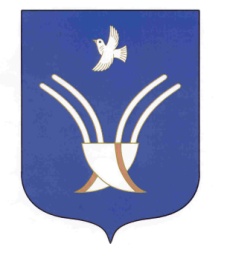 Администрациясельского поселенияСТАРОКАЛМАШЕВСКИЙ СЕЛЬСОВЕТмуниципального района Чекмагушевский район Республики Башкортостан